附件1会议议题回执表注：请将问卷发送至全国输配电技术协作网邮箱：cable@eptc.org.cn附件2论文写作模版中文题目中文姓名（例：某某，某某）中文单位名称、所在地、邮编（例：清华大学电机工程系，北京，100084）（多个单位分别列出）摘要：（摘要的内容包括研究的目的、方法、结果和结论，其中，研究的结果和作者的结论为摘要的核心部分。一般应写成报道性文摘，摘要应简明扼要地提供全文重点信息，具有独立性和自明性，且应是一篇完整的短文，一般在200字左右。摘要一般不分段，不用图表、公式和非公知公用的符号。）关键词：换流站；电容器；噪声；分离算法；相干（关键词是能反映论文主题概念的词或词组，便于作文献索引和检索。每篇论文选择关键词3~6个，可从题名、摘要中选出，也可以把重要术语和地区、人物、文献、产品及重要数据名称作为关键词标出。）０　引言（简明介绍科技论文的背景、相关领域的前人研究历史与现状，以及著者的意图与分析依据，包括科技论文的追求目标、研究范围和理论、技术方案的选取等。引言应言简意赅，不要等同于摘要，或成为摘要的注释。）１　原理描述（一级标题）1.1 （二级标题）(1) 小标题２　论述３　论述（1-3项为正文，是科技论文的核心组成部分，主要回答“怎么研究”这个问题。正文应充分阐明科技论文的观点、原理、方法及具体达到预期目标的整个过程。根据需要，论文可以分层深人，逐层剖析，按层设分层标题。科技论文要尽量让事实和数据说话，物理量和单位应采用法定计量单位。）４　结论（结论是整篇文章的最后总结。主要是回答“研究出什么”。它应该以正文中的试验或考察中得到的现象、数据和阐述分析作为依据，由此完整、准确、简洁地指出:一是由研究对象进行考察或实验得到的结果所揭示的原理及其普遍性；二是研究中有无发现例外或本论文尚难以解释和解决的问题；三是与先前已经发表过的(包括他人或著者自己)研究工作的异同；四是本论文在理论上与实用上的意义与价值；五是对进一步深入研究本课题的建议。）参考文献：（参考文献应在正文中标注引用，并在篇末依照以下示例格式按引用顺序列出）。参考文献为论文时须列出论文所在页码范围（常用文献类型，期刊[J]，普通图书[M],会议录[C]，汇编[G]，报纸[N],学位论文[D]，报告[R],标准[S],）。[1] 某某，某某，某某，等.分形理论在火焰稳定性诊断中的应用[J].中国电机工程学报，2004，24（12）：248-252. （参考文献为中文论文）。[2] 某某，某某.系统参数估计[M].北京：机械工业出版社，1986. （参考文献为图书）。[3] Raymond Lings. Overview of transmission lines above 700 kV[C].Inaugural IEEE PES 2005 Conference and Exposition in Africa. Durban, South Africa,2005. （参考文献为会议录）。收稿日期：作者简介：姓名（出生年—），某某（1968—），男，博士研究生，主要研究方向为数据挖掘技术，moumou@163.com；某某（1970—），男，工程师，从事电力系统规划设计和研究工作。文中表格尽量使用三线表，图片应清晰、美观。全国输配电技术协作网               2018年4月20日印发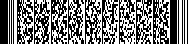 单位名称地    址邮  编邮  编填写人姓名职  务职  务联系电话电子邮件电子邮件一、会议议题征集一、会议议题征集一、会议议题征集一、会议议题征集一、会议议题征集希望通过本次会议了解哪些新技术发展方向及应用现状二、演讲内容征集二、演讲内容征集二、演讲内容征集二、演讲内容征集二、演讲内容征集演讲题目时长内容简介